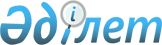 О признании утратившим силу постановления акимата города Астаны от 28 декабря 2015 года № 158-2402 "Об организации общественных работ в 2016 году"Постановление акимата города Астаны от 27 сентября 2016 года № 158-1754
      В соответствии со статьей 37 Закона Республики Казахстан от 23 января 2001 года "О местном государственном управлении и самоуправлении в Республике Казахстан", пунктом 1 статьи 27 Закона Республики Казахстан от 6 апреля 2016 года "О правовых актах", акимат города Астаны ПОСТАНОВЛЯЕТ:
      1. Признать утратившим силу постановление акимата города Астаны от 28 декабря 2015 года № 158-2402 "Об организации общественных работ в 2016 году" (зарегистрировано в Реестре государственной регистрации нормативных правовых актов за № 988, опубликовано в газетах "Астана акшамы" от 7 января 2016 года № 1 (3353), "Вечерняя Астана" от 7 января 2016 года № 1 (3371).
      2. Государственному учреждению "Управление занятости, труда и социальной защиты города Астаны" принять необходимые меры, вытекающие из настоящего постановления.
      3. Контроль за исполнением настоящего постановления возложить на заместителя акима города Астаны Лукина А.И.
					© 2012. РГП на ПХВ «Институт законодательства и правовой информации Республики Казахстан» Министерства юстиции Республики Казахстан
				
      Аким

А. Исекешев
